Sebastian freut sich über die Geburt seiner kleinen SchwesterAnnabelle NadineSebastian freut sich über die Geburt seiner kleinen SchwesterAnnabelle NadineDATUM: [Datum], UHRZEIT: 03:47
GEWICHT: 4300 g, LÄNGE: 52 cmEs grüßen Mark, Anna, Sebastian und AnnabelleDATUM: [Datum], UHRZEIT: 03:47
GEWICHT: 4300 g, LÄNGE: 52 cmEs grüßen Mark, Anna, Sebastian und Annabelle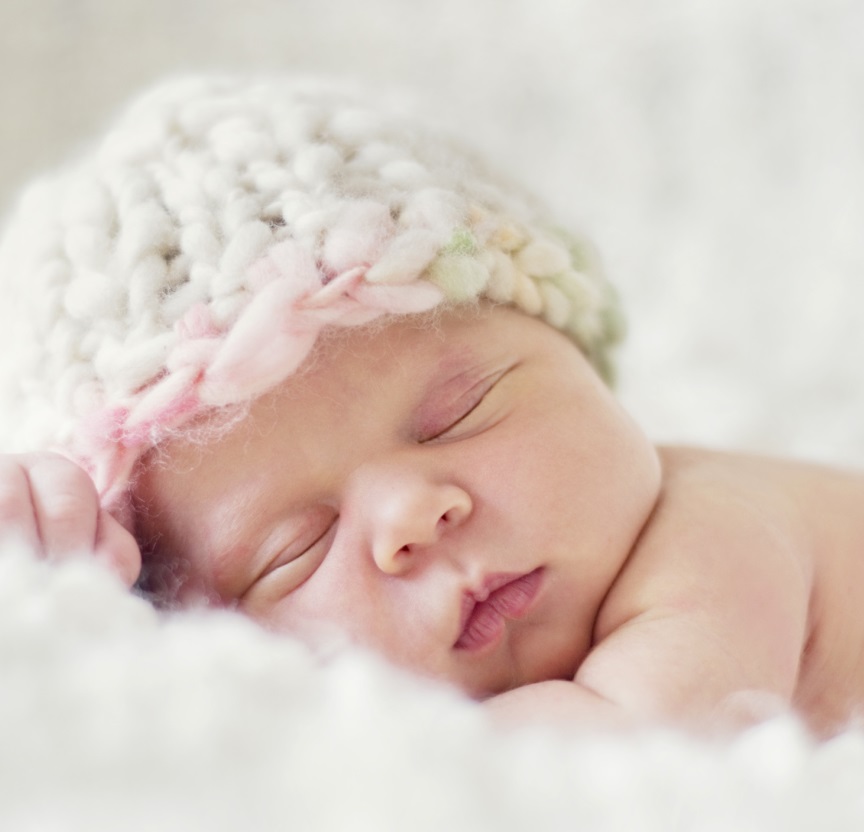 